SRUC Elmwood Skills Training Booking FormTo reserve a place on one of our courses please complete the information below (2 pages) in full and return this to elmwoodtraining@sruc.ac.ukSRUC Elmwood Skills Training Booking InformationCourse DetailsAttendee Details (if more than one place required please supply details for all attendees)Please note if you are a Non-UK or Non-Irish national, you will need to send us copies of your passport and visa/residence permit. If you are an EU national with Settled or Pre-Settled status, please send us a copy of your passport and your shared code that you can create here: View and prove your immigration status - GOV.UK (www.gov.uk)Invoicing DetailsEqual Opportunities InformaitonDo you have any particular training or assessment requirements that you wish to tell us?  For example, disability or learning difficulty which may affect your assessment?:Payment Details  Please note that your place is not secure on the course until payment is received. Payment must be made upon receipt of your invoicePlease select your payment methodI wish to pay by BACS (details will be supplied on your invoice)	Yes	NoI wish to pay by Debit/Credit Card                                                 		Yes	NoI wish to pay using a funded position or I am a existing student  ( validation or either will be required at confirmation stage 					Yes	NoCancellations Cancellations by customers must be made at least 2 weeks prior to course start date otherwise the full course fee is still payable.  In the event that SRUC has to cancel, your course fee will be refunded in full. Terms and ConditionsFull terms and conditions are available on our websitehttps://www.sruc.ac.uk/downloads/file/2454/sruc_skills_training_terms_and_conditionsThis information should be returned to elmwoodtraining@sruc.ac.uk where a member of the Training Team will process your booking. Visit our website to find the latest course information and dates www.sruc.ac.uk/trainingSRUC Skills Training TeamSRUC: Leading the way in Agricultural and Rural Research, Education and Consultancy.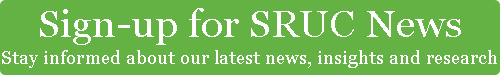 Course Title:Campus: ElmwoodDates:Number of places required:How did you hear about this course?:Attendee 1Attendee 2Attendee 3Attendee 4Title:First Name:Surname:Address:Postcode:DOB:Telephone:Mobile:Email:Nationality:Company Name:Contact Name: Address:Postcode:Telephone:Mobile:Email Address:PO Number (if required):